    Colegio República Argentina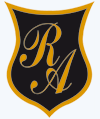 O’Carrol  # 850-   Fono 72- 2230332                    Rancagua                                                   GUÍA DE MATEMÁTICA – 5° AÑO BÁSICOGRANDES NÚMEROSInstrucciones. - Lee comprensivamente la guía de trabajo, luego desarrolla las actividades en tu cuaderno.
- A partir de las explicaciones dadas anteriormente, resuelve cada uno de los siguientes ejercicios.
- Frente a cualquier inquietud, no dudes en consultar por los medios de comunicación que dispongas.ANTES DE SEGUIR  recordemos la adición y sustracción de números naturalesResuelve las siguientes adiciones.a.  16 +  14   =                    b. 56  + 234    =                  c. 512 + 1.000  =                    d. 1.078 +4.000=                e. 844 + 2.950=                  f. 3.350 + 800=                 

2. Resuelve las siguientes sustracciones.     a.  1.893 -  504  =                  b. 9.432- 1.800 =             c. 4.768 - 2.026  =                 d.10.529- 8.942=                    e. 2.330 - 1.352=             f. 6.456-  2.870=Escribe con palabras los siguientes números111111111                         c)404404404                         e)800007070340089220                         d)365100055                        f)101999999Encierra el número que se representó con palabrasOchocientos millones siete mil setenta800007070           80700070          800070070          807070007b) Ciento un millones novecientos noventa y nueve mil novecientos noventa y nueve     111999999         110999999          101999999         100999999Seiscientos trece millones cuatrocientos  diez mil cincuenta                 613401005          613401050         613410500        613410050. Escribe el valor posicional del dígito destacado en cada número.64051                               e) 47.074.002907155                             f) 94.223.892613.158                           g) 7885.0333.696.000                        h) 635.217.451Ordena de menor a mayor cada grupo de números.324.688; 32.468 ; 3.246.8801.600.456 ; 1.604.654 ; 1.064.645901.321; 714.800 ;199.981645.321; 654.987 ; 645.231Ubicar con una      en la recta numérica los números 125.231 y 125.780. Luego, redondea estos números a la unidad de mil más cercana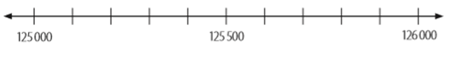 Nombre:Curso:   5° Años                                 Fecha : Semana del 27 al 30 de abril,2020OA: Representar y describir números naturales de hasta más de 6 cifras y menores que 1.000 millones•identificando el valor posicional de los dígitos.•componiendo y descomponiendo números naturales en forma estándar y expandida.•aproximando cantidades.•comparando y ordenando números en este ámbito numérico.•dando ejemplos de estos números en contextos reales.